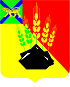 АДМИНИСТРАЦИЯ МИХАЙЛОВСКОГО МУНИЦИПАЛЬНОГО РАЙОНА ПОСТАНОВЛЕНИЕ 
10.08.2021                                              с. Михайловка                                                  № 875-паО внесение изменений в постановлениеадминистрации Михайловского муниципального районаот 01.02.2021 №-103-па «Об утверждении муниципальнойпрограммы развития образования Михайловскогомуниципального района на 2021-2025 гг.»В соответствии с Федеральными законами от 29.12.2012 № 273-ФЗ «Об образовании в Российской Федерации», от 06.10.2003 № 131-ФЗ «Об общих принципах организации местного самоуправления в Российской Федерации», постановлением Правительства РФ от 26.12.2017 № 1642 «Об утверждении государственной программы Российской Федерации «Развитие образования», администрация Михайловского муниципального районаПОСТАНОВЛЯЕТ: Внести изменения в муниципальную программу развития образования Михайловского муниципального района на 2021-2025 годы, утвержденную постановлением администрации Михайловского муниципального района от 01.02.2021 № 103-па «Об утверждении муниципальной программы развития образования Михайловского муниципального района на 2021-2025 гг.» (далее – Программа):Раздел «Объемы бюджетных ассигнований Программы» Паспорта Программы изложить в новой редакции:1.2. Дополнить раздел 5. Целевые показатели Программы, разделом: Подпрограмма «Персонифицированное дополнительное образование детей»:1.3. Раздел «Паспорт подпрограммы 6. Персонифицированное дополнительное образование детей» изложить в новой редакции:В соответствии с общими приоритетными направлениями совершенствования системы дополнительного образования в Российской Федерации, закрепленными, в частности, Концепцией развития дополнительного образования детей в Российской Федерации, утвержденной распоряжением Правительства Российской Федерации от 04.09.2014 № 1726-р, Федеральным проектом «Успех каждого ребенка» национального проекта «Образование», государственной программой Российской Федерации «Развитие образования», утвержденной постановлением Правительства Российской Федерации от 26.12.2017 № 1642, Указом Президента Российской Федерации от 01.06.2012 № 761, Приказом Минпросвещения России от 03.09.2019 № 467 «Об утверждении Целевой модели развития региональных систем дополнительного образования детей», в целях обеспечения равной доступности качественного дополнительного образования для детей в Михайловском муниципальном районе реализуется система персонифицированного финансирования дополнительного образования, подразумевающая предоставление детям именных сертификатов дополнительного образования. Реализуемый финансово-экономический механизм позволяет всем организациям, в том числе не являющимся муниципальными учреждениями, имеющим лицензию на ведение образовательной деятельности, получить равный доступ к бюджетному финансированию. Обеспечение использования именных сертификатов дополнительного образования осуществляется в соответствии с программой персонифицированного финансирования.Помимо реализуемого механизма персонифицированного финансирования в Михайловском муниципальном районе реализуется механизм персонифицированного учета детей, получающих дополнительное образование за счет средств бюджетов различных уровней, которые в совокупности создают систему персонифицированного дополнительного образования». 1.4. Дополнить подпрограмму 6. Персонифицированное дополнительное образование детей приложением «Параметры системы персонифицированного финансирования» следующего содержания: Параметры системы персонифицированного финансированияПорядок установления и использования нормативаобеспечения сертификатаНорматив обеспечения сертификата для детей в возрасте от 5 до 18-ти лет на период действия программы персонифицированного финансирования устанавливается в размере нормативной стоимости дополнительной общеобразовательной программы художественной направленности общей продолжительностью 216 часов реализации по учебному плану в рамках групповой работы с детьми, количеством детей, одновременно находящихся в группе от 10 до 15 человек, определенной в соответствии с Правилами персонифицированного финансирования дополнительного образования детей в Приморском крае.При присвоении сертификату дополнительного образования статуса сертификата персонифицированного финансирования в соответствии с положением о персонифицированном дополнительном образовании детей в Михайловском муниципальном районе объем его доступного для использования остатка устанавливается в размере скорректированного норматива обеспечения сертификата, определяемого по следующей формуле:           где, – норматив обеспечения сертификата дополнительного образования, установленный для соответствующей категории детей на период действия программы персонифицированного финансирования; – общее число месяцев активного использования сертификатов дополнительного образования в течение периода действия программы персонифицированного финансирования; – число месяцев активного использования сертификатов дополнительного образования оставшихся на момент присвоения статуса сертификата персонифицированного финансирования до конца периода действия программы персонифицированного финансирования, включая месяц, в котором осуществляется присвоение сертификату статуса сертификата персонифицированного финансирования.В целях определения объема доступного для использования остатка сертификата дополнительного образования под месяцами активного использования сертификатов дополнительного образования понимаются следующие месяцы: январь, февраль, март, апрель, май, сентябрь, октябрь, ноябрь, декабрь».2.  Муниципальному казённому учреждению «Управление по организационно-техническому обеспечению деятельности администрации Михайловского муниципального района» (Гришаков А.А.) опубликовать настоящее постановление на официальном сайте администрации Михайловского муниципального района. 3. Контроль исполнения настоящего постановления возложить на и.о. заместителя главы администрации Михайловского муниципального района Чепала А.Ф. Глава Михайловского муниципального района – Глава администрации района                                                       В.В. АрхиповОбъемы бюджетных ассигнований ПрограммыФинансовые затраты на реализацию программы составят всего:3933443,573 тыс. руб.В том числе по бюджетам:из средств местного бюджета:1421183,044 тыс.руб. из средств краевого бюджета: 2354690,769 тыс.руб. из средств федерального бюджета:75569,760 тыс.руб.из внебюждетных источников: 82000,000тыс. руб.в том числе по периодам:2021 г. – 711767,912 тыс.руб.2022 г. – 756545,998 тыс.руб.	2023 г. – 785916,384 тыс.руб.2024 г. – 816710,229 тыс.руб.2025 г. – 862503,050 тыс.руб.№п/пПоказатель (индикатор)Ед. изм.Значение показателейЗначение показателейЗначение показателейЗначение показателейЗначение показателей№п/пПоказатель (индикатор)Ед. изм.20212022 2023 2024 2025Подпрограмма «Персонифицированное дополнительное образование детей»Подпрограмма «Персонифицированное дополнительное образование детей»Подпрограмма «Персонифицированное дополнительное образование детей»Подпрограмма «Персонифицированное дополнительное образование детей»Подпрограмма «Персонифицированное дополнительное образование детей»Подпрограмма «Персонифицированное дополнительное образование детей»Подпрограмма «Персонифицированное дополнительное образование детей»Подпрограмма «Персонифицированное дополнительное образование детей»11. Доля детей в возрасте от 5 до 18 лет, получающих дополнительное образование с использованием сертификата дополнительного образования, в общей численности детей, получающих дополнительное образование за счет бюджетных средств     %100%100%100%002.Доля детей в возрасте от 5 до 18 лет, использующих сертификаты дополнительного образования в статусе сертификатов персонифицированного финансирования   %1,8%не менее 3%не менее 5%00Наименование подпрограммыПерсонифицированное дополнительное образование детейЗаказчик подпрограммыАдминистрация Михайловского муниципального районаОтветственный исполнитель подпрограммыУправление по вопросам образования администрации Михайловского муниципального районаЦель подпрограммыОбеспечение вариативности и доступности дополнительного образования детей в Михайловском муниципальном районе.Задачи подпрограммы1) введение и обеспечение функционирования системы персонифицированного дополнительного образования детей, подразумевающей предоставление детям именных сертификатов дополнительного образования с возможностью использования в рамках механизмов персонифицированного финансирования.2) методическое и информационное сопровождение поставщиков услуг дополнительного образования, независимо от их формы собственности, семей и иных участников системы персонифицированного дополнительного образования.Целевая аудиторияДети и подростки в возрасте от 5 до 18 летОсновные целевые показатели подпрограммы1) Доля детей в возрасте от 5 до 18 лет, получающих дополнительное образование с использованием сертификата дополнительного образования, в общей численности детей, получающих дополнительное образование за счет бюджетных средств,100 %2) Доля детей в возрасте от 5 до 18 лет, использующих сертификаты дополнительного образования в статусе сертификатов персонифицированного финансирования, 5%Доля детей в возрасте от 5 до 18 лет, получающих дополнительное образование с использованием сертификата дополнительного образования, в общей численности детей, получающих дополнительное образование за счет бюджетных средствХарактеризует степень внедрения механизма персонифицированного учета дополнительного образования детей.Определяется отношением числа детей в возрасте от 5 до 18 лет, использующих для получения дополнительного образования сертификаты дополнительного образования, к общей численности детей в возрасте от 5 до 18 лет, получающих дополнительное образование за счет бюджетных средств.Рассчитывается по формуле: Спдо= (Чспдо / Чобуч5-18)*100%, где:Чспдо – численность детей в возрасте от 5 до 18 лет, использующих для получения дополнительного образования сертификаты дополнительного образования;Чобуч5-18 – общая численность детей в возрасте от 5 до 18 лет получающих дополнительное образование по программам, финансовое обеспечение которых осуществляется за счет бюджетных средств (пообъектный мониторинг).Доля детей в возрасте от 5 до 18 лет, использующих сертификаты дополнительного образования в статусе сертификатов персонифицированного финансированияХарактеризует степень внедрения механизма персонифицированного финансирования и доступность дополнительного образования.Определяется отношением числа детей в возрасте от 5 до 18 лет, использующих для получения дополнительного образования сертификаты дополнительного образования в статусе сертификатов персонифицированного финансирования, к общей численности детей в возрасте от 5 до 18 лет, проживающих на территории муниципалитета.Рассчитывается по формуле: Спф= (Чдспф / Ч5-18)*100%, где:Чдспф – общая численность детей, использующих сертификаты дополнительного образования в статусе сертификатов персонифицированного финансированияЧ5-18 - численность детей в возрасте от 5 до 18 лет, проживающих на территории муниципалитета.Этапы и сроки реализации подпрограммы2021-2023 годыМеханизм реализации программыМеханизм реализации программы обеспечивается правовыми актами, распоряжениями администрации Михайловского муниципального районаОбъемы бюджетных ассигнований подпрограммыФинансирование подпрограммы осуществляется за счет средств бюджета Михайловского муниципального районаОжидаемые результаты1) Доля детей в возрасте от 5 до 18 лет, использующих сертификаты дополнительного образования в статусе сертификатов персонифицированного финансирования не менее 5%.«Приложение к подпрограмме 6. Персонифицированное дополнительное образование1Период действия программы персонифицированного финансирования1 сентября 2021 по 31 августа 20221 сентября 2021 по 31 августа 20222Категория детей, которым предоставляются сертификаты дополнительного образования Дети в возрасте от 5 до 18 летДети в возрасте от 5 до 18 лет3Число сертификатов дополнительного образования, обеспечиваемых за счет средств бюджета Михайловского муниципального района на период действия программы персонифицированного финансирования (не более), ед.Число сертификатов дополнительного образования, обеспечиваемых за счет средств бюджета Михайловского муниципального района на период действия программы персонифицированного финансирования (не более), ед.Число сертификатов дополнительного образования, обеспечиваемых за счет средств бюджета Михайловского муниципального района на период действия программы персонифицированного финансирования (не более), ед.3.1Дети от 5 до 18 лет 90904Норматив обеспечения сертификата персонифицированного финансирования, установленный для соответствующей категории детей на период действия программы персонифицированного финансирования, рублей:Норматив обеспечения сертификата персонифицированного финансирования, установленный для соответствующей категории детей на период действия программы персонифицированного финансирования, рублей:Норматив обеспечения сертификата персонифицированного финансирования, установленный для соответствующей категории детей на период действия программы персонифицированного финансирования, рублей:4.1Дети от 5 до 18 лет 16454164545Объем обеспечения сертификатов дополнительного образования в статусе сертификатов персонифицированного финансирования на период действия программы персонифицированного финансирования, рублейОбъем обеспечения сертификатов дополнительного образования в статусе сертификатов персонифицированного финансирования на период действия программы персонифицированного финансирования, рублейОбъем обеспечения сертификатов дополнительного образования в статусе сертификатов персонифицированного финансирования на период действия программы персонифицированного финансирования, рублей5.1Дети от 5 до 18 летДети от 5 до 18 лет14808606Объем обеспечения сертификатов дополнительного образования в статусе сертификатов персонифицированного финансирования на период с 01 сентября 2021 года по 31 декабря 2021, рублей  Объем обеспечения сертификатов дополнительного образования в статусе сертификатов персонифицированного финансирования на период с 01 сентября 2021 года по 31 декабря 2021, рублей  Объем обеспечения сертификатов дополнительного образования в статусе сертификатов персонифицированного финансирования на период с 01 сентября 2021 года по 31 декабря 2021, рублей  Дети от 5 до 18 лет6581606581607Объем обеспечения сертификатов дополнительного образования в статусе сертификатов персонифицированного финансирования на период с 01 января 2022 года по 31 августа 2022, тыс. рублей  Объем обеспечения сертификатов дополнительного образования в статусе сертификатов персонифицированного финансирования на период с 01 января 2022 года по 31 августа 2022, тыс. рублей  Объем обеспечения сертификатов дополнительного образования в статусе сертификатов персонифицированного финансирования на период с 01 января 2022 года по 31 августа 2022, тыс. рублей  Дети от 5 до 18 лет8227008227008На период действия программы персонифицированного финансирования установлены следующие ограничения числа одновременно оказываемых услуг по реализации дополнительных общеразвивающих программ, которые полностью или частично финансируется за счет сертификатов дополнительного образования:На период действия программы персонифицированного финансирования установлены следующие ограничения числа одновременно оказываемых услуг по реализации дополнительных общеразвивающих программ, которые полностью или частично финансируется за счет сертификатов дополнительного образования:На период действия программы персонифицированного финансирования установлены следующие ограничения числа одновременно оказываемых услуг по реализации дополнительных общеразвивающих программ, которые полностью или частично финансируется за счет сертификатов дополнительного образования:8.1при реализации программ технической направленностиограничения не установленыограничения не установлены8.2при реализации образовательных программ художественной направленностиограничения не установленыограничения не установлены8.3при реализации образовательных программ физкультурно-спортивной направленностиограничения не установленыограничения не установлены8.4при реализации образовательных программ естественно-научной направленностиограничения не установленыограничения не установлены8.5при реализации образовательных программ туристско-краеведческой направленностиограничения не установленыограничения не установлены8.6при реализации образовательных программ социально-гуманитарной направленностиограничения не установленыограничения не установлены